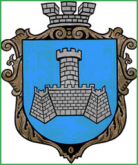 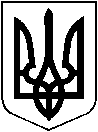 УКРАЇНАВІННИЦЬКОЇ ОБЛАСТІМІСТО ХМІЛЬНИКРОЗПОРЯДЖЕННЯМІСЬКОГО ГОЛОВИвід  13  грудня 2021 р.                                                                              № 632-рПро підготовку і  проведення свят новорічно-різдвяного циклу унаселених пунктах Хмільницькоїміської територіальної громади З метою організації та проведення свят новорічно-різдвяного циклу унаселених пунктах Хмільницької міської територіальної громади, згідно з Міською програмою розвитку культури та духовного відродженняХмільницької міської територіальної громади на 2019-2021 роки, затвердженої рішенням 53 сесії міської ради 7 скликання від 19.10.2018 р. №1695 (зі змінами),керуючись ст. ст. 42,59 Закону України "Про місцеве самоврядування в Україні":Провести 19 грудня 2021 року о 14:00 год.у міському парку культури і відпочинку ім. Т.Г. Шевченка анімаційно-розважальну програму для дітей громади  «Зимова казка»з нагоди відкриття головної ялинки громади.Начальнику Управління освіти, молоді та спорту Хмільницької міської ради Оліху В.В. забезпечити перевезення  учнів закладів освіти Хмільницької міської ради 19 грудня 2021 року  на 14:00 год. до міського парку культури і відпочинку ім. Т.Г. Шевченка  для участів  анімаційно-розважальній  програмі «Зимова казка» з нагодивідкриттяголовноїялинкигромади.Провести 31 грудня 2021 року о 20.00 год.у міському парку культури і відпочинку ім. Т.Г. Шевченка концертно-розважальну  програму «Зустрічаймо, Новий рік».Утворити та затвердити склад організаційного комітетуз підготовки та проведеннясвят новорічно-різдвяного циклуу населених пунктах Хмільницькоїміської територіальної громади згідно зДодатком 1.Затвердитиплан заходівз підготовки та проведеннясвят новорічно-різдвяного циклуу населених пунктах Хмільницької міськоїтериторіальної громадизгіднозДодатком 2.Затвердити кошторис витратіз підготовки та проведення свят новорічно-різдвяного циклу у населених пунктах Хмільницької міської територіальної громади згідно зДодатком 3.Контроль за виконанням цього розпорядження покласти на заступника міського голови з питань діяльності виконавчих органів міської ради Сташка А.В., а супровід на начальника відділу культури і туризму Хмільницької міської ради Цупринюк Ю.С.	Міський голова         Микола ЮРЧИШИНС.П.МаташА.В.СташкоН.П. МазурЮ.С. ЦупринюкН.А.БуликоваДодаток 1до розпорядження  міського головивід 13 грудня 2021 р.№ 632-рСКЛАДОРГАНІЗАЦІЙНОГО КОМІТЕТУіз підготовки та проведеннясвят новорічно-різдвяного циклуу населених пунктах  Хмільницької міськоїтериторіальної громадиМАЛІНОВСЬКА                   староста Порицькогостаростинського округуВалентина Іванівна       		Міський голова 	                                        Микола ЮРЧИШИН 			Додаток 2до розпорядження  міського головивід 13 грудня 2021 р.№ 632-рПЛАН ЗАХОДІВіз підготовки та проведеннясвят новорічно-різдвяного циклуу населених пунктахХмільницької міськоїтериторіальної громадиЗабезпечитиохоронугромадського порядку, під час проведення свят новорічно-різдвяного циклу у міськомупарку культури та відпочинкуім. Т.Г. Шевченка.Організовують виконання:Хмільницький районний  відділ поліції ГУНП у Вінницькій області термін: 19,31 грудня 2021 року Провести 19 грудня 2021 року о 14:00 год. у міському парку культури і відпочинку ім. Т.Г. Шевченка анімаційно-розважальну програму для дітей громади  «В гостях у казки» з нагоди відкриття головної ялинки громади.Організовують виконання:Відділ культури і туризму Хмільницької міської ради»,Комунальний заклад «Будинок культури» Хмільницької міської радитермін: 19 грудня 2021 рокуПровести 31 грудня 2021 року о 20.00 год.  у міському парку культури і відпочинку ім. Т.Г. Шевченка концертно-розважальну  програму  «Зустрічаймо, Новий Рік».Організовують виконання:Відділ культури і туризму Хмільницької міської ради,Комунальний заклад «Будиноккультури» Хмільницькоїміськоїрадитермін: 31 грудня2021 рокуЗабезпечитипідготовку і проведення на території Хмільницької міської територіальної громади свят новорічно-різдвяного циклу.Організовують виконання:Відділ культури і туризму Хмільницької міської ради,Комунальний заклад «Будиноккультури» Хмільницькоїміськоїрадитермін: грудень 2021 рокуЗабезпечити оформлення вулиць  міста та міського парку культури і відпочинку ім. Т.Г. Шевченка новорічною ілюмінацією.Організовують виконання:Комунальне підприємство  «Хмільниккомунсервіс» термін: до 16 грудня  2021 рокуМіський голова 	                      Микола ЮРЧИШИН 	Додаток 3до розпорядження  міського головивід 13 грудня 2021 р.№ 632-рКОШТОРИСВИТРАТізпідготовки та проведення свят новорічно-різдвяного циклу у населених пунктахХмільницькоїміськоїтериторіальної громадиМіський голова 	                      Микола ЮРЧИШИН 	СТАШКОАндрій Володимирович заступник міського голови з питань діяльності виконавчих органів Хмільницької  міської ради, голова ОргкомітетуМАТАШСергій Петровичкеруючий справами виконавчого комітету міської ради, заступник голови ОргкомітетуЦУПРИНЮКЮлія СтепанівнаЗАГІКАВолодимир Михайлович КОЛОМІЙЧУКВалерій Петрович начальник Відділу культури і туризму Хмільницької міської ради, секретар Оргкомітетузаступник міського голови з питань діяльності виконавчих органів міської радиначальник відділу цивільного захисту, оборонної роботи та взаємодії з правоохоронними органами Хмільницької  міської ради ОЛІХВіталій Васильовичначальник Управління освіти, молоді та спорту Хмільницької міської радиЛУЦЕНКОНаталія Вікторівнадиректор Центру дитячої та юнацької творчості МАЗУРНаталія Петрівнаначальник відділу інформаційної діяльності та комунікацій із громадськістю Хмільницької  міської радиДОНЧЕНКО                Олександр Васильовичв.о. директора Комунального закладу«Будинок культури» Хмільницької міської радиПРОКОПОВИЧОльга Дмитрівнаначальник загального відділу Хмільницькоїміської радиРОМАНЮКВалерій Олександровичначальник Хмільницького районного відділу поліції ГУНП у Вінницькій області /за згодою/ЛИТВИНЕНКОІнна СергіївнаПРОКОПОВИЧЮрій Івановичначальник Управління житлово-комунального господарства та комунальної власності Хмільницької міської радиначальник Комунального підприємства «Хмільниккомунсервіс» ТЕНДЕРИСОксана Володимирівнаначальник організаційного відділу Хмільницької міської радиФРАНЧУКАндрій МиколайовичТИТУЛААндрій ПетровичШКАТЮКТетянаСергіївнаБИЧОКГанна МихайлівнаМАТВІЮКНаталіяВасилівнаСУХИЙМиколаОлексійовичОСТАПЧУК                  СвітланаГригорівнав.о. директора КПНЗ Хмільницька школа мистецтвстаростаСоколівськогостаростинського округустароста Великомитницькогостаростинського округустароста Лозівськогостаростинського округустароста Кривошиївськогостаростинського округустароста Широкогребельськогостаростинського округустаростаКожухівськогостаростинського округу№ з/пНазвавидатківКФКВКЕКВсума1.Трос 3 (500 м.)1014082228250002.Трос 4  (300 м.)1014082228254003.Трос 5 (300 м.)1014082228266004.Кабель АВВГ 2*2,5 (400 м.)1014082228260005.(Новорічна святкова ілюмінація)Світлова перетяжка «Версаль» - 2 штукиСвітлова перетяжка «Люстра» - 2 штукиСвітлова перетяжка «Планети» - 2 штукиСвітлова перетяжка «Театральна» - 2 штукиСвітлова фотозона «Лісоваказка» - 1 штукаКомплект новорічнихгірлянд «Бахрома» - 1 штуки10140822282374 543,706.(Новорічна ялинка у комплекті з супутнім декором)Штучна новорічна ялинка, конусного типу, висотою 15 метрів - 1 штука.Комплект прикрас "Зірка" з мішурою - 1 штука.Комплект прикрас "Сніжинка" - 1 штука.Верхівка ялинкова - 1 штука.Комплект прикрас "Гірлянди зовнішні" - 1 штука.10140822282499 899,787.Новорічні подарунки (солодощі)   (642 шт.)1014082228216 050Разом:913 493, 48